Parent QuizWho is this?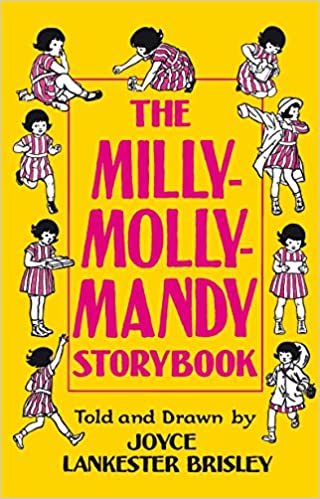 What is the first food eaten by the Very Hungry Caterpillar in Eric Carle’s charming tale?A strawberry An appleA bananaWhich character said ‘I knew who I was this morning, but I’ve changed a few times since then’?(a) The Little Prince (b) Alice (c) Peter Pan 4 Which tale features a mysterious creature called a Psammead? (a) The Hobbit (b) Bogwhoppit (c) Five Children and It5.What are the names of the children in E Nesbit's story The Railway Children?(a) Roberta, Peter and Phyllis(b) Robert, John and Phyllis  (c) Roberta, Peter and Philip6. What country is Paddington Bear from?(a) Madagascar(b) Columbia  (c) Peru7. What is the name of Mrs Silver’s tortoise in Esio Trot?(a) Alfie(b) Bob(c) Jerry8. Fiver, Bigwig, Hazel, Blackberry and Hyzenthlay are a band of wily animals from which story? (a) The Animals of Farthing Wood(b) Watership Down(c) Animal Farm9. What does Max from Maurice Sendak's picture book become when he journeys to the land of the wild things?(a) A King(b) Wild Thing(c) A giant beast10. Which sister in Little Women is a governess for the Kings?(a) Meg(b) Beth(c) Amy11. Which fantasy story features a young dragonlord named Ged?(a) The Never Ending Story by Micheal Ende   (b) Earthsea by Ursula Le Guin(c) The Lord of the Rings by J.R.R Tolkien12. The children in which classic adventure story journey to Wild Cat island? (a) The Famous Five(b) The Secret Seven(c) Swallows and Amazons 13. Which of Michael Morpurgo’s books has been described as a modern day ‘Robinson Crusoe’? (a) Born to Run(b) Kensuke’s Kingdom(c) Alone on the Wide Wide Sea14. Who is the current Children's Laureate?(a) Lauren Child(b) Cressida Cowell(c) Michael Rosen 15. In Charlotte’s Web, which of these words DID NOT appear in one of Charlotte’s webs?(a) Terrific(b) Radiant(c) Crunchy16. What does the K in J.K. Rowling stand for?(a) Kathleen(b) Kimberly(c) Krum17. In the Artemis Fowl series, what are the names of Artemis' younger twin brothers?(a) Julius and Leon(b) Pex and Chips(c) Beckett and Myles 18. In The Lion, the Witch, and the Wardrobe, what was the enchanted dessert that the White Witch gave Edmund?(a) Hot fudge(b) Toffee(c) Turkish delight 19. What is the name of the Tolkien novel, which includes characters featured in 'The Lord of The Rings', and was published before this trilogy? (a) The King of the Woods (b) The Return of The King(c) The Hobbit 20. “A single man in possession of a good fortune, must be in want of a wife.” Is the first line from which classic novel? (a) Jane Eyre (b) Pride and Prejudice (c) The Catcher in the Rye